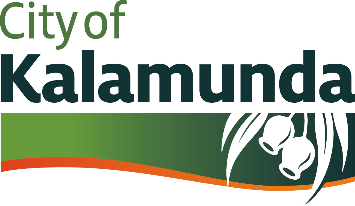 Further information can be obtained from the City of Kalamunda Health Service on 9257 9999.Details of BusinessDetails of BusinessName of Business Owner:Name of Business Owner:Name of Business Manager (if different):Name of Business Manager (if different):Business Address:Business Address:Postal Address:Postal Address:Trading Name of Business:Trading Name of Business:Business Hours:Business Hours:Phone: (W)                                  	(M)Phone: (W)                                  	(M)Phone: (AH)	Email:Phone: (AH)	Email:Type of BusinessType of Business  Please tick all boxes that apply:HairdresserBeauty TherapyHome Occupation HairdresserHome Occupation Beauty TherapyTattoo ParlourOther 	Services of BusinessServices of Business  Please tick all boxes that apply:AcupunctureWaxingElectrolysisTweezingBody piercingTattooingHairdressing procedures (including dying, cutting etc.)Acrylic or gel filled nailsManicuresPedicuresMassageSpray on tanSolariumTintingMake – upPermanent make – upFacials (specify types of treatments) Spa treatments (specify types of treatments) Other Please SignPlease SignSignature of Applicant: 	Date:________________________Signature of Applicant: 	Date:________________________